C.V Prof. Younes-1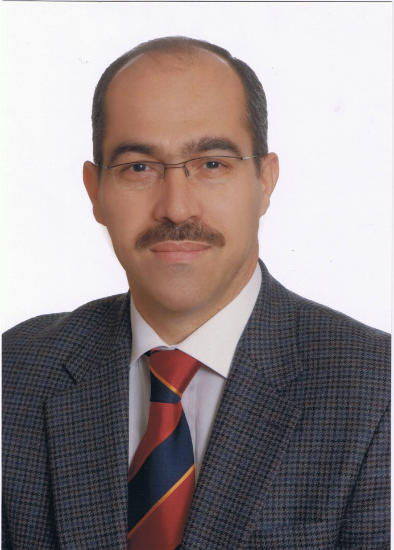 CURRICULUM VITAProf. Nidal YounesMBBSc, MA, TSRF))Consultant Endocrine SurgeryFaculty of Medicine/ University of JordanDiabetic Foot SpecialistNational Center of Diabetes Endocrine Disease and GeneticsMarch 2016C.V Prof. Younes-2PERSONAL DATA      Name:  Nidal Abdel Raouf Younes  Address:	               Jordan University	          Queen Rania St.	PO Box 13024   Amman 11942- JORDANFax: 00962-6-5353399Mobile Phone: 00962-79-5686312E-mail: younesnidal@gmail.com   niyounes@ju.edu.jo   Date of Birth: 1962	   Nationality:  Jordanian	   Gender:  Male C.V Prof. Younes-3QUALIFICATIONSNON – MEDICALGeneral Secondary Education Certificate / Jordan		   	Grade: Excellent   		Rank: 1st position in Al-kora District 96.2%                         Date Issued: July 1980    Test of English as a Foreign Language (TOEFL) / U.S.A                       Date Issued: 1994MEDICALM.B, B.Sc / Jordan                      Grade: Very Good                      Issued in June 1986 by Faculty of Medicine / University of                      Jordan after a 6-year course (September 1980- June 1986)      License to Practice Medicine / Jordan                      Issued in May 1987 by Ministry of HealthMA in General Surgery  Issued in June 1991 by the University of Jordan ( 4 year  Program 1987-1991)Certificate of Specialization in general Surgery                     Issued in June 1991 by Jordan Medical CouncilCertificate issued by Educational Commission for Foreign Medical Graduate (ECFMG Certificate) / U.S.AIssued in March 1993 after passing the three components   of FMGEMS (Basic, Clinical and English) C.V Prof. Younes-4Postdoctoral Research Fellow in Endocrine Surgery     	         Issued in June 1995 by the University of Chicago- USA 	T.S. Reeve fellowship in Endocrine surgery         Issued in June  in 1996 – University of Sydney-AustraliaCURRENT POST:        Senior Consultant Endocrine Surgeon		        Jordan University Hospital		        Amman – Jordan        Diabetic Foot specialist	                  Jordan University Hospital	+ NCDEGPREVIOUS POSTS Intern	 Jordan University Hospital		 Amman – Jordan		 July 1986 - May 1987			 Resident In general Surgery  	  Jordan University Hospital/ General Surgery               Amman - Jordan             June 1987 - June 1991 Research and Teaching Assistant and Fellow in Endocrine Surgery             General Surgery             School of Medicine / Jordan University               Amman - Jordan             September 1991 - May 1993C.V Prof. Younes-5 Postdoctoral research fellow at the Mount Zion Medical center           UCSF- USA          June 1993-Aug 1993 Postdoctoral research fellow at the University of Chicago Hospitals          Chicago- USA 1993-1995 Clinical Associate Fellow in Endocrine Surgery at the University of    Sydney Hospitals  June 1995- June 1996          Sydney- Australia Surgical Intensive Care Fellow / Cook County Hospital, UIC Chicago         USA 1996-  1997 Assistant Professor and Consultant        General Surgery        School of Medicine        The University of Jordan        Amman - Jordan        Aug 1997 - December 2003 Associate Professor and Consultant        General Surgery         The University of Jordan        2003-2008 Professor and Consultant        General Surgery         Faculty of medicine /The University of Jordan        2008-to dateC.V Prof. Younes-7 Chairman of strategic and planning office at JUH hospital         2005-2006 Fulbright fellow at the University of Chicago       Research and clinical work in islet transplantation       University of Chicago       2006-2007 Vice dean for Quality affairs        2007-2008       Faculty of Medicine- The University of Jordan Vice dean for Hospital affairs       2008-2011       Faculty of Medicine- The University of Jordan Chief of staff/ Director of Medical Affairs       2008-2011       Jordan University Hospital- The University of Jordan Dean Faculty of Medicine at Hashemite University      2015-2016      The Hashemite  University of JordanC.V Prof. Younes-7MEMBERSHIPS AND ACTIVITIES            - Jordan Medical Association (since 1987)- Jordanian surgical Society (since 1991)- International association of endocrine surgeons- Chairman Jordan Fulbright Association Alumni Oct 2011 to date           - Chairman  Media committee  Jordan University Hospital            - Chairman Y2K committee Jordan University Hospital 1999           - Chairman IRB committee for  International Pharmaceutical             research center 1999-  2006          - Member Scientific and Research committee faculty of medicine            05-08- Member Faculty of Medicine  Accreditation Committee JUH-09                - Member of  Operational Committee of Jordan at JUH           - Member of Emergency and Disaster Committee JUH-2007-2008           - Chairman Scientific and Research committee JUH -2009 to 2012           - Chairman  Training and Planning committee JUH-2009-2012           - Chairman scientific committee for the 2nd conference  of JU              Medical School at the Faculty of Medicine at JU-2009          - Fulbright review committee for postdoctoral awards 07- to date         - Member of the Supreme Committee  to develop a Strategy to            achieve the vision of the university of Jordan to become the             first research university in Jordan by the year 2015          - Chairman Clinical Research Committee at IPRC/Jordan          - Member of the accreditation committee  JHH 2009-2011          - Member of Scientific committee for the ASRF/Jordan .C.V Prof. Younes-7- Continuous medical education Committee, Jordan Medical  Council. Amman Jordan. December 2012- 2014-Member Scientific and Examination Committee of Jordanian   Board, (General Surgery Division –JMC 03- 2009)    - Chairman Medical and pharmaceutical Science section     at the JSRF 2012-2015         - Committee of Appointment and Promotion,  Hashemite            University, Zarqa – Jordan, 2015-2916         -Committee of BA regulations, Hashemite            University, Zarqa – Jordan, 2015-2916         - Chairman of the medical insurance committee Hashemite            University, Zarqa – Jordan, 2015-2916        -Chairman of the higher medical committee Hashemite            University, Zarqa – Jordan, 2015-2916        -Committee of reviewing MD regulations, Hashemite            University, Zarqa – Jordan, 2015-2916        - Chairman of the  JUH strategic plan committee Jordan University Hospital , 2016- to date -Chairman of Several Adhoc Committees at the National accreditation agency:		1. University Violence and extraciricular activities		2. Accreditation of The Hospital of Jordan 		3. Accreditation of medical school at  JUST University		4. Follow up accreditation of Faculty of Medicine and Pharmacy at Yarmouk UniversityC.V Prof. Younes-9AWARDS1. T.S . Reeve  International   Fellowship in Endocrine Surgery University of Sydney Australia/ 95-1996 2. Fulbright Research Scholar University of Chicago-USA /06- 2007Regular reviewer for the following journals: Annals of Saudi medicineJordan medical journalSaudi medical journalPostgraduate thesis supervision:Mossab Al Abed- Master thesis. prevalence of foot ulcers diabetic foot ulcers and foot at risk  and the associated risk factors at The National Center for Diabetes, Endocrinology & Genetics 2007  granted from JU and and NCDEG Mohammad  Malkawi- Master thesis. The frequency of Charcot foot deformity among diabetic patients in Jordan attending the NCDEG granted from JU and and NCDEG Abdullah Saleh- Master thesis Glycemic Control and the Risk of Foot Complication in Patient’s with Diabetes In Diabetic Foot Clinic, granted from JU and and NCDEG  2010Nares Hakoz -Master thesis effect of tight blood sugar control on diabetic foot healing granted from JU 2010Ali Alyahwi- Master thesis. Epidemiology of thyroid cancer in Jordan: a review with special reference to minimally invasive (miFTC) and occult papillary cancer (OPTC)from Jordan University Hospital. Granted from JU 2020 C.V Prof. Younes-10           6. Amjad abu Zakia. Effectivness of Offloading methods in the               Healing of Diabetic neuropathic Planter Foot Ulcers.2011Lubna Gharaibeh : evaluation of VTE prophylaxis at Jordan university Hospital, appropriateness and cost effectiveness 2013Senan Tabanjah "Recurrent Foot Ulcers; Frequency and Associated Risk Factors" 2013-2014Mahmoud Abu yahya: prevalence and severity of foot ulcers among diabetic patients attending diabetic clinics at the Ministry of health in Jordan  2013-2014 Suliman  restless leg syndrome among diabetic patients Frequency and Associated Risk Factors" 2014-2015 Ali psychiatric disorders among diabetic foot patients Frequency and Associated Risk Factors" 2014-2015 Ahmad abo Rub, Quality of life among diabetic foot patients. PUBLICATIONSA) Book ChaptersKaplan EL, Eto K, Younes N, and Tanaka R; Surgery for Primary Hyperparathyrodism. Kidney Stones: Medical and Surgical Management, Coe, Favus, Pak, Parks and Preminger (ed), 1996.Younes N Kaplan EL; Nesidioblastosis. GEP and Multiple Neuro Endocrine tumors, Piccn Nuova, Libraria-Padova, 1996  Italian text book, 1996Kaplan EL, Younes N, Tanaka R: Surgery for the thyroid gland. The thyroid and its diseases, DeGroot, Larsen and Hennemann., 1996. C.V Prof. Younes-11B) Original articlesKaplan EL, Tanaka R, Ito K, Younes N, and Friesn SR; The discovery of the Zollinger-Ellison Syndrome. Journal of Hepato-Biliary-Pancreatic Surgery 1994. 1:509-516, Younes N, Robinson B, and Delbridge L: The etiology, investigation and management of surgical disorders of the thyroid gland. Aus.N.Z.J. Surg 1996;66:481-490, Younes N , Fulton N, Tanaka R, Wayne J, Straus FH 2nd, Kaplan EL. The presence of K-12 ras Mutations in Doudenal Adenocarcinomas and the Absence of ras Mutations in Other Small Bowel Adenocarcinomas and Carcinoid Tumors. Cancer1997; 79 (9):1804-1808 Delbridge L, Younes N, Reeve TS, Robinson B, Clifton-Blig P, Posen S, Guinea A  Surgery  for primary hyperparathyroidism 1962-1996: Indications and outcomes. Med J Australia  1998;168:153-156.Younes N, AlQudah MS, Daradkeh S et al. Assessing predictors of outcome in necrotizing fasciitis at Jordan University Hospital.  Med J 2002;36(1):34-38. Younes N, Al-Hadidi S, Albsoul A, Abu Salah T.  New scoring system for diabetic foot ulcers. .Jordan Med J 2002;36(1):22-28.Younes NA, Badran DH. The cricothyroid space: a guide for successful thyroidectomy. Asian J Surg. 2002 Jul;25(3):226-31. Younes NA, Al-Trawneh IS, Albesoul NM, Hamdan BR, Sroujieh AS. Clinical spectrum of primary hyperparathyroidism.
Saudi Med J. 2003 Feb;24(2):179-83 Younes N, Sroujieh S, Kamal F, Bustami O, Abukalaf MA and  El-Zaheri M. Adrenocortical carcinoma: a clinicopathologic study of 11 cases from . Dirasat 2003;30 (1):5-11 Younes NA , Albsoul AM. Surgery versus pharmacotherapy of benign thyroid diseases. Saudi Med J. 2003 May;24(5):453-9.C.V Prof. Younes-12Younes NA, Albsoul AM. The DEPA scoring system and its correlation with the healing rate of diabetic foot ulcers. J Foot Ankle Surg. 2004 Jul-Aug;43(4):209-13. :  Younes NA, Albsoul AM, Awad H.  Diabetic heel ulcers: a major risk factor for lower extremity amputation. Ostomy Wound Manage. 2004 Jun;50(6):50-60.Badran D, Younes N  and Hadidi A. Tran cervical plane: relevance to  neck anatomy and minimally invasive  neck surgery.  Eur J Anat 2004;8(2):61-65Younes NA, Shafagoj Y, Khatib F, Ababneh M. Laboratory screening for hyperparathyroidism. Clin Chim Acta. 2005 Mar;353(1-2):1-12.  Younes NA, Mahafza WS, Agabi SS.  Brown tumor of the femur associated with double parathyroid adenomas. Saudi Med J. 2004 Nov;25(11):1701-3. Younes NA MD, Maysa.A Al-Hussaini.Unusual association between splenectomy and Kikuchi's disease: case report and review of the literature. . Saudi Med J. 2005 June 26(6):447-449 Younes NA , Shomaf M , and Al Hassan L  Simultaneous medullary and papillary thyroid carcinoma with lymph node metastasis in the same patient: case report and review of the literature. Asian J Surg 2005;28(3):223-6Daoud F, Younes N, Mossad J,  Branchial remnants: a retrospective review of 50 cases. Jordan Medical Journal 2005;39(2) 144-148Shomaf M, Younes NA, Albsoul N, Ayman Musmar A D, Mohammed A Zaheri M, Tarawneh M, and Sroujieh A. New trends in the clinico-pathological       features of differentiated thyroid cancer in central . Saudi Med  J 2006;27 (2):447-452Younes N, Albsoul A, Badran D, Obedi S.   Wound bed preparation with 10  percent phenytoin ointment increases the take of split-thickness skin graft in large diabetic ulcers. Dermatol Online J. 2006 Oct 31;12(6):5. C.V Prof. Younes-15Younes N, Sbeih M.   Unusual association between renal tubular acidosis and Chilaiditi syndrome: a case report.  Health J. 2006 Jan-Mar;12(1-2):245-8.  Jabaiti S, Salah B, Ababneh M, El-Hadidy S, Abu-Hassan F, Younes NA.   Cross-leg fasciocutaneous flaps. Still a valid option for reconstruction of traumatic lower extremity defects. Saudi Med J. 2006 Oct;27(10):1609-11. Younes NA, Ahmad AT.  Diabetic foot disease. Endocr Pract. 2006 Sep-Oct;12(5):583-92. Review. Albsoul-Younes A, Younes NA, Badran DH.   Topical phenytoin ointment increases autograft acceptance in rats. Saudi Med J. 2006 Jul;27(7):962-6.  Younes NA, Wahbeh A, Mahafzah W, Ailabouni W, Al-Mansour M, Hamzah Y, Sroujieh The spectrum of bone disease in Jordanian hemodialysis patients. Saudi Med J. 2006 May;27(5):667-71.   Younes NA, Bakri FG.   Diabetic foot infection. Saudi Med J. 2006 May;27(5):596-603. Review.Younes NA, Hadidi AM, Mahafzah WS, Tarawneh ES, Al-Khatib YF,  Accuracy of single versus combined use of ultrasonography or computed tomography in the localization of parathyroid adenoma. Saudi Med J. 2008 Feb;29(2):213-7. Ababneh M, Younes N.  Successful management of thigh necrotizing fasciitis with continuous irrigation system (CIS): case report and review of the literature. Jordan Medical Journal 2006 Sep;3(40): Younes NA, Nothias JM, Garfinkel MR.Islet transplantation: the quest for an ideal source. Ann Saudi Med. 2008 Sep-Oct;28(5):325-33 Ismail S  , Ismail S Mahmoud,  Al- Ardah M  and Younes NA.  Detection of novel genomic variants in a Jordanian family with familial non   autoimmune hyperthyroidism. J Genet. 2009 Aug;88(2):233-8 Nader Albsoul, Mohammad bani Hani Nidal Younes. Hurthle cell tumors; 10 year experience . Jordan Medical Journal 2009 Dec; Younes NA, Al-Ardah MI, Daradkeh SS. Rupture of spleen post colonoscopy. Saudi Med J. 2009 Aug;30(8):1095-7C.V Prof. Younes-16Barghouti FF, Younes NA, Halaseh LJ, Said TT, Ghraiz SM. High frequency of low serum levels of vitamin 12 among patients attending .  Health J. 2009 Jul-Aug;15(4):853-60.Al-Masri AA, , Younes NA. Unusual association between adrenal leiomyoma and autoimmune disease. Saudi Med J. 2010 Feb;31(2):199-20Younes N, Al-Ardah MI. Transverse colon volvulus: Case report and review of literature. Pak J Med Sci 2010;26(3): 716-71Allan A , Bakri F *, Khader Y, Younes N, Ajlouni K: Prevalence of diabetic foot ulcer and its associated risk factors among diabetic patients in Jordan Medical Journal Sep 2011 issueAl Mousa M, Al-Ardah M, Al-Ajlouni J , Younes N: Clinical Factors Associated with Charcot Foot.  the Diabetic Foot Journal 2011: 14(3) 124-129M. Ayman, G Materazzi, M. Bericotti, R.Rago, Younes N, P Miccoli:   bupivacaine 0.5% versus Ropivacaine0.75% wound infiltration to decrease postoperative pain in total thyroidectomy, a prospective controlled study. Minerva Chir 2012, 67:511-6Mismar A, Al-Ardah M, Albsoul N, Younes N. Underlay mesh repair for spontaneous lumbar hernia. Int J Surg Case Rep. 2013;4(6):534-Mismar A, Yousef M, Badran D, Younes N. Ascending infection of foot tendons in diabetic patients. Int J Low Extrem Wounds. 2013 Dec;12(4):271-5. Mismar AA, Materazzi G, Biricotti M, Albsoul NM, Younes NA, Miccoli P. Ascending infection of foot tendons in diabetic patients. Int J Low Extrem Wounds. 2013 Dec;12(4):271-5. AlAyed MY, Younes N, Al-Smady M, Khader YS, Robert AA, Ajlouni K Prevalence of foot ulcers, foot at risk and associated risk factors among Jordanian diabetics. Curr Diabetes Rev. 2015 Dec 10C.V Prof. Younes-17. Gharaibeh L, Albsoul-Younes A, Younes N. Evaluation of venous thromboembolism prophylaxis after the introduction of an institutional guideline: Extent of application and implementation of its recommendations. J Vasc Nurs. 2015 Jun;33(2):72-8Gharaibeh L, Albsoul-Younes A, Younes N. Evaluation of VTE Prophylaxis in an Educational Hospital: Comparison Between the Institutional Guideline (Caprini 2006) and the ACCP Guideline (Ninth Edition). Clin Appl Thromb Hemost. 2015 MarSumaya Abuloha , Ibrahim Alabbadi , Abla Albsoul-Younes , Nidal Younes  and Ayman Zayed The Role of Clinical Pharmacist in Initiation and/or Dose Adjustment of Insulin Therapy in Diabetic Patients in Outpatient Clinic in Jordan Jordan. Journal of Pharmaceutical Sciences, Volume 9, No. 1, 2016 - 33 - Darwish Badran, Ahmad Oudeh, Badi Rwashdeh, Abdullah Thwabah, and Younes NA .Closed foot puncture wounds in diabetic patients. submitted to diabetic foot journal.Presentations During Conferences and Meetings:1998 	Molecular biology of thyroid cancer,  surgical association conference   1998	Necrotizing fasciitis at JUH. Jordan surgical association conference Amman, Jordan  1999    Adrenocortical carcinoma in .  endocrinology association           		 Conference,     2000    Diabetic foot Ulcers  endocrinology  association   2001    Diabetic foot Ulcers  Islasmic    2002    Hyperparathyroidism Al Basheer Hospital Amman, Jordan  2003    New strategies in the management of thyroid cancer Update in the Molecular biology of thyroid cancer 		Management of thyroid nodules Subrata Cancer Center Lybia2004    Transcervical plane and its role in minimally invasive surgery		Faculty of medicine at JUST Conference Irbid Jordan 	C.V Prof. Younes-182004	 Hyperparathyroidism In Jordan Pan Arab surgical meeting Kuwait 2005	Diabetic foot disease Jordan Surgical Association		The spectrum of diabetic foot ulcers in Jordan Seoul  Korea2006	Islet cell transplantation Islamic Hopsital Management of hypercalcemia  Jordan medical association 2006   The quest for appropriate source for islet cell transplantation   San jan 2007 	Islet cell transplantation  Jordan surgical association conference2007 The Role of internet in medical education Jordan surgical association conference Amman, Jordan  2008    New concepts in the management of diabetic foot disease Jordan  surgical Association conference Amman, Jordan.Moderator of Safe surgery session in the annual conference of the  association of surgeons  .Thyroid cancer in Jordan. Jordan medical association Zarqa- Jordan. Radiation induced  thyroid cancer Jordan medical association JordanMinimally invasive parathyroid surgery  medical association JordanDiabetic foot in Jordan WDLS 2015The Burden of diabetic Foot AlZarqa Hospital 2016Endocrine surgery from long incisions to minimally invasive surgery RA annual conference 2015Interests: Regular writer  at Alrai newspaper  and Talabanews اولا:كاتب فى جريدة الرأي  في مواضيع متعلقة بالمهنة الطبية و التعليم العالي و الجامعات وبعض المواضيع العامة بمعدل مقالين شهريا. اكثر من 120 مقالبعض المقالات المختارةهل تراجع الدور التنويري للجامعات؟التعليم العالي والجامعات ومعدلات القبولالتعليم الجامعي بين الطالب والأستاذعندما يصل الرجل المناسب الي مكانه الصحيحالخدمات الالكترونية هل وصلت إلى المستوى المطلوبالتعليم أولاًC.V Prof. Younes-18الجامعات الناشئة والجامعات العريقةآفاق جديدة للبحث العلمي في الجامعة الأردنيةالإعلام.. والخوف من الأخطاءجامعة جديدة فـي العقبةالجامعات الأردنية في عصر التكنولوجياخدمة المجتمع الهدف الأسمى للجامعات الأردنيةالنظام الصحي فـي الأردنالطب المبنى على الدليل الطريق الأمثل للحماية لماذا لا يكون الأردن مركزاً إقليمياً للسياحة العلاجية والصناعة الدوائية؟ طريق الجامعات الأردنية نحو العالمية نحو علاقة تكامل بين وزارة الصحة وكليات الطب في الجامعات الأردنية ما هو مطلوب من الاستراتيجية الوطنية للقطاع الصحي للسنوات الخمس المقبلة..؟ مستشفى الزرقاء الجديد إنجاز كبير بحاجة إلى أخصائيين لماذا لا يتم تأهيل الساحات الموجودة على جوانب الطرقكاتب فى  موقع طلبة نيوز  بمعدل مقالتين اسبوعيا..بعض المقالات المختارةكيف تتحول الجامعات إلى مجتمع أكاديمي"ماذا يعني عولمة التعليم الجامعي عبر التعليم الالكتروني؟ هل يمكن إشراك طلبة البكالوريوس في إجراء البحوث العلمية؟لماذا لا يتعلم طلبة الجامعات التفكير النقدي؟اختيار الرئيس القادم للجامعة الاردنية .. ليست مُهمة سهلةما هو المطلوب من الرئيس القادم للجامعة الاردنية؟بعد النجاح في اختيار قائمة ال 10 هل ينجح مجلس التعليم العالي بباقي الخطوات ؟ولماذا لا نركز على برنامج الرئيس القادم ورؤيته للنهوض بالجامعة الاردنية؟فى اختيار رئيس الجامعة الاردنية ، نحتاج المكاشفة الصريحة!هل يمكن للجامعة الاردنية ان تؤسس لاول جامعة "ذكية" فى الاردن؟من تسبب فى وقف قبول الطب فى اليرموك والهاشمية؟تحديات التعليم العالي في مرحلة الإصلاحمن يحمي المرضى من المتاجرين بمهنة الطب؟هل تطلق جامعة الامير الحسين بن عبدالله الثاني التقنية شرارة التعليم التقني في الاردنهل يمكن للجامعات ان تستغني عن نظام الموازيBottom of Form